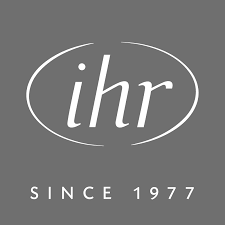 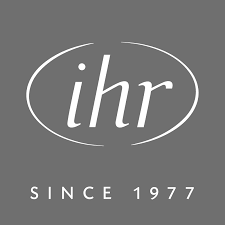 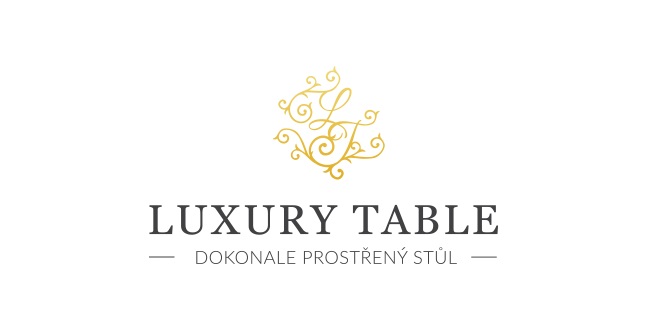 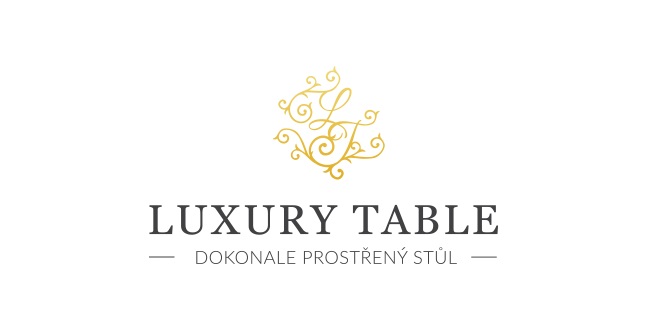 11. 4. 2022TZ – Pozvěte jaro k sobě domů s novinkami značky IHROtevřete dveře jarní náladě a navoďte si ji i ve chvíli, kdy venku zuří dubnové plískanice. Nechte svůj domov rozkvést něžnými jarními květy a rozzářit přírodními materiály. Novinky značky IHR jsou k jarnímu zdobení přímo stvořené. 
Naservírujte velikonoční mazanec v některém z podnosů z vodního hyacintu a naaranžujte květinové dekorace do košíků ze stejného materiálu. Dopřejte si radost z kvetoucí přírody a vyberte si podnosy, svíčky, ubrousky či běhouny s motivem fialových drobných kvítků či bujných tulipánů. 
Výrobky německé značky IHR najdete v prodejně Villeroy & Boch ve 3. patře obchodního domu Kotva na náměstí Republiky v Praze nebo v e-shopu na www.luxurytable.cz. 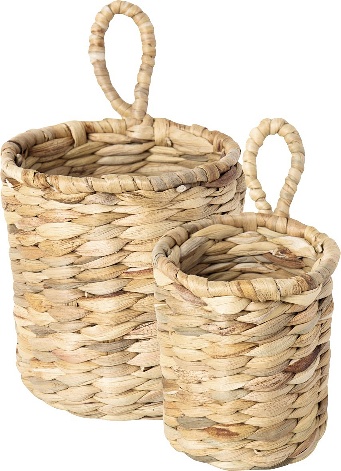 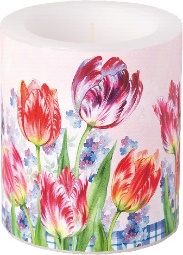 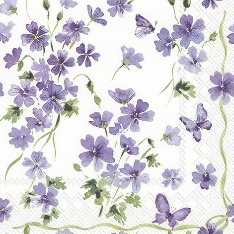 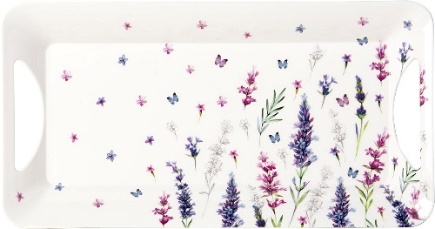 Kontakty:  							Mediální servis:Prodejna Villeroy & Boch                                       		cammino…      Obchodní dům Kotva – 3. patro                               		Dagmar Kutilová    Praha 1 - náměstí Republiky                                     		e-mail: kutilova@cammino.czwww.luxurytable.cz                                                   		tel.: +420 606 687 506  www.facebook.com/luxurytable.cz       	         		www.cammino.cz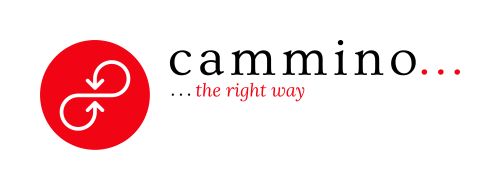 